Урок на тему:«Україна – мій рідний дім»Перший урок. Конспект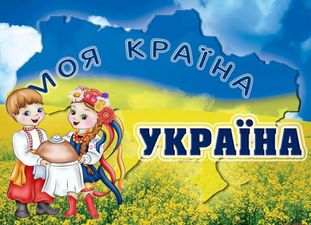 Україна — мій рідний дім (урок патріотизму)Мета. Зміцнювати патріотичні почуття учнів, спрямовувати духовний розвиток. І. Вступне слово учителя. Дорогі діти! Ось і ще одні веселі канікули пролетіли на крилах теплого і ласкавого літа. І знову вересень, і шкільний дзвоник кличе вас до праці. Кожен наступний клас — це новий щабель вашого фізичного, розумового і морального зростання, яке не відбувається само собою, для цього потрібна праця мускулів, розуму, серця. Тож вітаючи вас, уже семикласників, із початком навчального року, я щиро бажаю, щоб ця праця не була для вас примусовою, хай вона приносить вам радість і хороші результати. У цьому допоможе усвідомлення високої мети, заради якої ви ходите в школу. Стати справжньою людиною, особистістю, — ось ваша головна ціль. До неї ви йдете не один рік, крок за кроком і на кожній вищій сходинці все більше усвідомлюєте у чому суть справді людського. І що цікаво: чим більше людина знає й розуміє, тим більше питань ставить перед нею життя, тим вищий ідеал особистості, тим вимогливіша вона до себе. Мине ще один рік — і ви станете на порозі юності, найпрекраснішої пори в житті людини. Якими ви вступите у цей чарівний світ, залежить від вас самих, від того, як успішно будете формувати своє "я", вибудовувати храм своєї душі. Нагадаю те, про що ми не раз говорили у попередніх класах: основним вихователем кожного з вас будете ви самі, адже без самовиховання неможливе втілення у життя високих ідеалів. У нас ще буде багато серйозних роздумів і розмов про ці ідеали. Сьогодні ж зупинимось на найважливішому з них. Цей ідеал багатьма людьми сьогодні потоптаний, знехтуваний, багато в ньому зневірились; немало й таких, у кого його, на жаль, і не було. Йдеться про патріотизм, любов до Батьківщини, — глибоку, щиру, не на словах, а на ділі. Поняття Батьківщини росте разом з вами, збагачується новим, усе глибшим змістом. Нещодавно для вас обмежувалось рідною хатою, де вперше пізнали любов та опіку мами і тата, ласку бабусі, мудрість дідуся, тепло родини. Проминуло раннє дитинство — і вже стежинка від хати повела вас до школи. Саме тут відкрили для себе, що ви не просто діти своїх батьків, а ще й українці, а Батьківщина наша — Україна, велика і прекрасна. Вам розповідала про неї перша вчителька. На уроках ви співали пісні й декламували вірші, знайомились з державною символікою, знаходили на карті її ріки, міста і гори, засвоювали мову, звичаї і традиції, читали оповідання з історії. Читаючи книги про минуле, ви захоплювались героїзмом і звитягою справжніх синів Батьківщини, якими уславлена кожна епоха: і княжа доба, і козацька, віки неволі і часи визвольних змагань. Та чим дорослішаєте ви, тим все більше здатні аналізувати минуле й сучасне. Чи не виникало у вас запитання, — чому доля нашого народу така трагічна? Прогорнімо сторінки історії — від найдавніших до новітніх часів. Чому не витримала татаро-монгольського іга Руська держава? Вистояла б вона, якби була монолітною, єдиною! Та річ у тому, що вона розпалась на окремі князівства ще до нашестя татаро-монголів. А удільні князі дбали не про єдність і могутність . держави Руської, вони воювали між собою за землі, за владу. Вже князі на поганих не ходять походами. Каже брат братові: "Се моє і те моє теж." Розлилось горе по Русі наругою І печаль нещадна русів мучила, І князі кували чвари гострі, А погані дикі в ту злощасну пору Йшли на Русь і били всіх гуртом і вроздріб, І данину брали . (Зі "Слова про похід Ігорів "у перекладі Івана Світлтного.) Русь, ослаблена міжусобицями, упала під навалою хижих ординців. Проглянемо сторінку з історії доби козацької. Якби всі полки пішли за гетьманом Іваном Мазепою, визволив би він Україну від московського поневолення. Проте зрадники допомогли ворогам і перемогли московити. Руїнами, кров'ю й пожежами, палями й шибеницями вибивали дух українства, усе загарбали й навіть назву нашу — Русь — присвоїли собі. Для чого ми згадуємо про це сьогодні? Щоб осудити зрадників чи тих,, які стояли осторонь, дбаючи про себе в той час, як треба було одностайно стати на захист волі Вітчизни? Ні. Своєю зрадою вони вже зганьблені навіки, і судитиме їх Найвищий Суддя, як і всіх нас, минулих, сучасних і майбутніх. Але історію потрібно знати й не повторювати помилок предків. Щоб зберегти дім свій — треба бути господарем, щоб мати Україну — треба бути українцями. Не малоросами, не хохлами, а українцями — синами і дочками України. II. Учні—декламатори. 1-й: Земле рідна! Мозок мій світліє, І душа ніжнішою стає, Як твої сподіванки і мрії У життя вливаються моє. Я живу тобою і для тебе, Вийшов з тебе, в тебе перейду, Під твоїм високочолим небом Гартував я душу молоду. Хто тебе любов'ю обікраде, Хто тебе в турботах обмине — Хай того земне тяжіння зрадить І з прокляттям безвість проковтне! (В. Симоненко.) 2-й: Україно, Україно, Нене моя, нене, Як забуду тебе, рідна,— Й ти забудь про мене. Як буде мені дорожче Що від тебе, нене, — Прокляни мене, о рідна, І забудь про мене! (Уляна Кравченко.) 3-й: І яку я не вибрав би путь, І яка б не пробила година — Всі дороги до тебе ведуть: Ти на світі у мене єдина. Через гори, за ріки, моря Усміхається вечір погідно, І встає Кобзарева зоря Над тобою, моя Україно. 4-й: Любіть Україну, як сонце, любіть, Як вітер, і трави, і води . В годину щасливу і в радості мить, Любіть у годину негоди. Любіть Україну у сні й наяву, вишневу свою Україну, красу її вічно живу і нову, і мову її солов'їну. 5-й: Юначе! Хай для неї твій сміх і сльози, і все до загину . Не можна любити народів других, коли ти не любиш Вкраїну! Дівчино! Як небо її голубе, Люби її кожну хвилину. Коханий любить не захоче тебе, коли ти не любиш Вкраїну . Любіть у труді, у коханні, в бою, як пісню, що лине зорею . Всім серцем любіть Україну свою — і вічні ми будемо з нею. ІІІ. Виконується пісня "Синові" на сл. В. Симоненка.  Виростеш ти, сину, вирушиш в дорогу, Виростуть з тобою приспані тривоги . Можна вибрать друга і по духу брата, Та не можна рідну матір вибирати. За тобою завше будуть мандрувати Очі материнські і білява хата. І якщо впадеш ти на чужому полі, Прийдуть з України верби і тополі. Стануть над тобою, листям затріпочуть, Тугою прощення душу залоскочуть. Можна все на світі вибирати, сину, Вибрати не можна тільки Батьківщину. IV. Заключне слово учителя. У кожного з нас є рідна хата. Подумайте, скільки потрібно праці, щоб утримувати в домі порядок і лад, щоб було в ньому чисто й затишно, щоб жилось заможно. Україна — наш спільний дім. Тож маємо дбати всі, щоб були в ній добробут і лад, мир і злагода, вічна краса. Усі ми повинні усвідомити: своє, рідне — не тільки хата й подвір'я, а й вулиця, село чи місто, де ти живеш, ліс і річка, степ і море. Якби кожен це пам'ятав, — чи були б засмічені лісосмуги, ниви і шляхи, отруєні водоймища, понівечені насадження, понищені святині? Україна з надією дивиться в завтрашній день, чекає на вас, завтрашніх господарів життя. Ви потрібні їй мудрі, умілі, дбайливі і людяні. Тож попри всі щоденні турботи пам'ятайте про головне — вибудовуйте храм своєї душі, формуйте себе як Людину, яку сотворив Господь подібною собі. Приступаємо до навчального року — нового етапу нашої праці. В українців, як і всіх християн, є добра традиція: новий день починати молитвою. Отож започаткуймо так новий навчальний рік. Помолимось до Всевишнього, до Матері Божої, попросимо Благословення на чесний труд. Помолимось за маму і тата, за родину, за мир у домі нашому, за здоров'я і радість. Помолимось за Україну. (Усі учні встають.) Учень читає урочисто напам'ять або з аркуша, усі повторяють подумки: Боже великий, Боже всесильний! Ми, діти твої, схиляємо в покорі свої голови, вислухай нашу щиру молитву, прийми благання наших сердець! Прости провини наші та провини батьків, дідів і прадідів наших! Змилосердися, Господи, над нашими родинами, щоб були вони щасливими і здоровими. Благослови, Боже, наше навчання, щоб зросли ми добрими і мудрими — батькам на радість, Україні на користь, щоб у трудах щоденних збагачували і звеличували свій рід і народ! Дякуємо тобі за щастя учитися в рідній школі! Зміцни наш дух, даруй силу, терпіння, наполегливість, щоб ми навчилися жити за твоїми святими законами Любові і Милосердя. Дай сили нашим рукам, щоб могли ми добро творити, а злу протистояти. Молимо тебе, Господи, змилосердись над нашим українським народом! Зітри кривду й неправду, що неволить його, а дай йому, Предобрий, жити вільно на своїй землі, щоб не служив він нікому, тільки тобі, Отцю й Сотворителю, і прославляв тебе в словах і в ділах праведних. Матінко Божа, наша Заступнице й Покровителько! Заступись за нашу багатостраждальну неньку Україну, поможи їй вийти на шляхи волі й благоденства! Поверни додому наших матерів і батьків, братів і сестер, які блукають чужими краями! Зігрій, Отче, нашу землю теплом своїм і зроси дощами, відверни усякі лиха і нещастя! Прийми, Всевишній, нашу щиру молитву! (Виконується, при можливості, або слухається в записі "Молитва за Україну".) Боже Великий, єдиний, Нам Україну храни, Волі і світла промінням Ти її осіни. Світлом науки і знання Всіх нас просвіти, В чистій любові до Краю Ти нас, Боже, зрости. Молимось, Боже Єдиний, Нам Україну храни, Всі твої ласки й щедроти Ти на люд наш зверни. Дай йому волю, дай йому долю, Дай доброго світа, Щастя дай, Боже, народу I многая, многая літа!